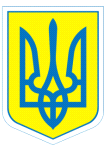 НАКАЗ 01.09.2016                                          м.Харків 	                                 № 145 Про організацію виховної роботи у 2016/2017 навчальному році           На виконання законів України «Про освіту», «Про загальну середню освіту», «Про охорону дитинства», наказу Міністерства освіти і науки України від 16.06.2015 року № 641/2015 «Про затвердження Концепції національно-патріотичного виховання дітей і молоді, Заходів реалізації Концепції національно-патріотичного виховання дітей і молоді та методичних рекомендацій щодо національно-патріотичного виховання у загальноосвітніх навчальних закладах», наказу Міністерства освіти і науки, молоді та спорту України від 31.10.2011 № 1243 «Про Основні орієнтири виховання учнів 1-11 класів загальноосвітніх навчальних закладів України», програми для допоміжної школи «Виховна робота-1-4 класи» (лист Міністерства освіти і науки України від 03.08.2004. №1/11-4052), програми для спеціальних загальноосвітніх навчальних закладів для розумово відсталих дітей «Виховна робота-5-10 класи» (лист Міністерства освіти і науки, молоді та спорту України від 05.07.2011 №1/11- 5597) з метою проведення корекційно-розвивальної роботи з дітьми, залучення кожного учня (вихованця) до участі в різних сферах діяльності на основі його нахилів та здібностей, організації змістовного позаурочного дозвілля                                                                                                 НАКАЗУЮ:                                                                                                                                                       1. Коваленко Г.І., заступнику директора з виховної роботи:1.1. Забезпечити виконання плану виховних заходів на 2016/2017 навчальний рік.                                                              Протягом 2016/2017 навчального року1.2. Організувати роботу гуртків,  клубів за інтересами.                                                                                                           З 01.09.20161.3. Забезпечити участь учнів  навчального закладу у міжнародних, всеукраїнських, обласних конкурсах, виставках дитячих робіт.                                                                  Протягом 2016/2017 навчального року 1.4. Розробити заходи  щодо реалізації  Концепції національно-патріотичного виховання дітей та молоді на 2016/2017 навчальний рік.До 09.09.20161.5.Організувати роботу батьківського лекторію «Батьківська школа».                                                                Протягом 2016/2017 навчального року                                                                              2. Силеновій Н.Л., педагогу-організатору:2.1.Удосконалювати роботу дитячої організації «Країна мрій».                                                      Протягом  2016/2017 навчального року                                             2.2. Організувати  проведення навчально-тематичних екскурсії  з метою вивчення історії, традицій та звичаїв  рідного краю.                                                                   Протягом  2016/2017 навчального року2.3. Організувати випуск  газети  «Шкільне життя».Щомісячно2.4.Організувати роботу музичної вітальні «Музика поруч з нами».Двічі на семестр 3. Класним керівникам, вихователям:3.1. Забезпечити виконання  планів виховної роботи у класах, використовувати різноманітні форми та методи виховної роботи з учнями.                                                              Протягом 2016/2017 навчального року3.2. Організувати роботу загонів дитячої організації «Країна мрій».                                                              До 09.09.20163.3. Залучити учнів до участі у класних проектах з різних напрямків виховної діяльності.                                                                                                         До 01.10.20163.4. Провести цикл занять з учнями  9-10-х класів щодо  сімейного      виховання,  профілактики та збереження  репродуктивного здоров’я підлітків, підготовки молоді до подружнього життя та відповідального батьківства. Протягом 2016/2017 навчального  року3.5.  Продовжити тісну співпрацю з батьками, залучати їх до проведення батьківського лекторію, виховних заходів, спортивних змагань.                                                                  Протягом  2016/2017 навчального року4. Дуюн О.А., практичному психологу,  організувати  волонтерський загін для  допомоги людям похилого віку, військовослужбовцям  та дітям у зоні АТО. До 09.09.2016                                                                                    5. Контроль за виконанням даного наказу залишаю за собою.Директор                      Л.О.Мельнікова Коваленко, 370-30-63                                                                                                                                                                                                                                               З наказом ознайомлені:                                       В.Л.Введенська                                     А.В.Вева                                        В.В.Мельник    Н.М.Воловик                                   А.В.Михайлюк    Т.Г.Воробйова                                 М.С.МоскаленкоЛ.І.Гончаренко                                                                                                                                                                                                                                                                              М.С.ГончаренкоО.М.ГришинаМ.В.ДеменкоО.А.Дуюн                                                                         С.М.ЗаозьороваН.П.Зелена                                                                В.В.Єфименко                                                                                                                                                                                                                                     Є.В.ІгнатовН.М.Клименко                                                                                                                                   В.С.Котляренко                                                                  О.Б.Корнієнко Г.В.Кузнєцова                                                                 Є.С.КуценкоЛ. В.Лапіна                                                                  Т. Ю.Літвінова                          С.І.Морарь                                                                                                                                 Т.П.Наливайко                          С. М.Нікуліна                          Н.В.Печегіна                          Т.В.Сальтевська                          Н.Л.Силенова                          Л.А.Сиромятнікова                          І.В.Степаненко                          Н.С.Чепурна                          М.І.Шалашенко                          Г.В.Шаповаленко                          С.В.Шеховцова                          А.Л.Ямшинська                